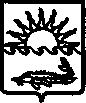 Аналитическая справка по реализации основныхнаправлений ПНПО	Управление образования администрации муниципального образования Приморско-Ахтарский район информирует о реализации мероприятий приоритетного национального проекта «Образование» в рамках сетевого графика по состоянию на 20.07.2016г.Развитие дистанционного образования детей-инвалидов.В  2015-2016г.  учебном году продолжено дистанционное обучение учащихся на базе опорной  по дистанционному образованию МАОУ СОШ № 18.            Организация обучения опирается на созданную в ОО  нормативно-правовую базу. Кадровый состав для работы с детьми-инвалидами составляет 13 педагогов, в том числе психолог и социолог. Все педагоги имеют курсы повышения квалификации по использованию сетевых и дистанционных образовательных технологий.Численность детей-инвалидов на конец учебного года  составила 10 человек ( учащиеся СОШ № 1,2 4,5,13,15,18,22).            В 2015-2016 учебном году осуществляли деятельность 24 предмето-класса, зарегистрированных в информационно-образовательной системе.Организация дистанционного   обучения  детей-инвалидов, находящихся  на надомном обучении,   велась  в соответствии с уровнем образовательных программ  двух ступеней образования:I ступень - начальное общее образование (нормативный срок освоения 4 года);II ступень - основное общее образование (нормативный срок освоения 5 лет);Обучение велось по индивидуальным  учебным планам,         составленному  гибкому расписанию учебных занятий.	Дистанционные методики, применяемые педагогами, позволили полностью обеспечить детей-инвалидов качественным образованием. По итогам 2015-2016 года  обученность детей с ОВЗ составила 100%,  качество знаний – 50%. Четыре выпускника 9 класса успешно прошли итоговую аттестацию за курс основной общеобразовательной школы.В течение 2015-2016 учебного года   осуществлялось психолого-педагогическое сопровождение процесса дистанционного обучения детей-инвалидов  по направлениям:  консультативная деятельность (тренинги, консультации для родителей); диагностическая деятельность (мониторинг учебной деятельности, личных достижений); коррекционно-развивающая деятельность (консультации и занятия, в том числе на дому); профилактическая деятельность (беседы); просветительская деятельность (повышение родительской и педагогической компетенции по вопросам воспитания и образования детей-инвалидов через памятки, консультации, выступления на родительских собраниях, педсоветы, совещания); использование оборудованного кабинета психологической разгрузки. Учащиеся-инвалиды включены в систему воспитательной работы. Во втором полугодии 2015-2016 учебного года дети-инвалиды приняли участие в акции «Покорми птиц» и викторине «Птицы Кубани», профориентационном мероприятии «Мир профессий». Учащиеся были привлечены к проведению Дня открытых дверей Центра дистанционного обучения (с приглашением представителей  ЦЗН, СМИ, средних профессиональных организаций). Участвовали в классном часе «Путь к звездам», «Музыкальный калейдоскоп», музейном уроке «Из истории нашей школы». Процент вовлеченности обучающихся ЦДО в участие в конкурсах различных уровней («Человек и природа», «Безопасный мир», «Учи-ру – вся математика в интерактивной форме» и др.), составила 80 %, эффективность участия – 56,5%. МАОУ СОШ № 18 заключен договор с МБОУ ООШ № 17 о дистанционном взаимодействии. В рамках совместной дистанционной работы проводятся консультационные, учебные и внеклассные мероприятия.  В дальнейших планах работы ЦДО – сохранение контингента обучающихся,  активизация работы с одаренными детьми, обеспечение сохранения и укрепления здоровья участников проекта «Дистанционное образование детей-инвалидов».  Государственная поддержка талантливой молодежи.В районе действует система, направленная на организацию поиска и поддержки талантливых, одарённых детей.В викторине по кубановедению  приняли участие 1093 учащихся 1-5 классов ( победителей  - 63, призеров – 366). 	В краевой научно-практической конференции Малая сельскохозяйственная академия учащихся Кубани  приняли участие 11 человек (призеров – 3).В муниципальном этапе краевого конкурса «Семейные экологические проекты»  победителей – 9, призеров – 53.В краевом этапе конкурса «Семейные экологические проекты»  победитель – 1, призер – 1.В муниципальном этапе Всероссийского конкурса юношеских научно-исследовательских работ «Юный архивист» победителей – 2.В заключительном этапе краевого конкурса научно-исследовательских проектов школьников «Эврика» участников – 4 , победителей – 1, призеров – 1.По  направлениям  воспитательной работы  педагоги  и учащиеся ОО приняли участие в:-Всероссийском конкурсе рисунков «Я рисую мир»;-Всероссийском «Интернет-уроке»;-Всероссийском творческом конкурсе  «Я имею право жить, развиваться и дружить!»;-Всероссийском конкурсе «Звонкие голоса России»;-зональном этапе краевых конкурсов «Коллектив года», «Молодые дарования Кубани»;-краевом конкурсе «Кубанский казачок»;-краевом конкурсе «Молоко всего вкусней»;-ярмарке вакансий «Планета ресурсов»;-слете-конкурсе детских общественных организаций «Содружество-2016»;-муниципальном этапе краевого конкурса творческих работ «Я выбираю ответственность» (с привлечением несовершеннолетних, состоящих на профилактических учетах);-муниципальном этапе краевого конкурса детских рисунков «И помнит мир спасенный»;-муниципальном этапе краевого смотра - конкурса «Зеркало природы»;-мероприятиях, посвященных международному «Дню борьбы с курением»;-мероприятиях, посвященных «Дню защиты детей»;-муниципальном этапе краевого конкурса «Капитальный ремонт глазами детей»;-мероприятиях, посвященных международному Дню борьбы с наркоманией;-профилактической акции «Дети без наркотиков»;-ежегодной краевой акции «Каникулы-2016».В рамках организации летней оздоровительной кампании проведены:-защита «Дорожной карты» по организации летней оздоровительной кампании 2016 года;-межведомственный семинар-совещание на тему: «Об организации летней оздоровительной кампании в образовательных организациях района в 2016 году»;-организована работа профильных лагерей, лагерей труда и отдыха дневного, круглосуточного пребывания на базе ОО района;-проведен семинар заместителей директоров по воспитательной работе, начальников лагерей на тему «Об организации летней оздоровительной кампании 2016 года. Из опыта работы МБОУ СОШ № 7»;         Учащиеся общеобразовательных учреждений района приняли участие в:- зональных соревнованиях по настольному теннису среди учащихся 5-11 классов;- зональных соревнованиях по мини-футболу среди учащихся  5-11 классов;- зональных соревнованиях «Веселые старты» среди учащихся 1-6 классов; -районных и краевых соревнованиях по легкой атлетике на кубок губернатора Краснодарского края;-районных соревнованиях «Президентские состязания», «Президентские игры»;-зональных соревнованиях по туризму среди учащихся 5-11 классов;- финальных соревнованиях по шашкам среди учащихся 2001-2002 годов рождения в рамках Всекубанской Спартакиады «Спортивные надежды Кубани»;- районном этапе соревнований «ЮИД- 2016»;-районных соревнованиях «Спартакиада допризывной молодежи»;- районом и зональном этапах соревнований по гиревому спорту, стрельбе из пневматической винтовки среди допризывной молодежи;-учебных сборах с юношами 10-х классов;-районных соревнованиях Всекубанского турнира по уличному баскетболу на Кубок губернатора Краснодарского края среди дворовых команд;-1 этапе Всекубанского турнира по футболу среди дворовых команд на Кубок губернатора Краснодарского края;- краевых соревнованиях по судомодельному спорту среди школьников;- в краевых соревнованиях по спортивному туризму, посвященных памяти Р.И.Бочаровой;- краевых соревнованиях по спортивному ориентированию среди обучающихся;- в краевых соревнованиях по спортивному ориентированию «Кубанский азимут-2016»;- в региональном конкурсе робототехнической олимпиады «WRO»;- краевом конкурсе-фестивале авиамоделизма «Отважные крылья». 3. Денежное вознаграждение за классное руководство.С января 2015 года выплаты денежного вознаграждения классным руководителям в общеобразовательных учреждениях Приморско-Ахтарского района производятся за счет средств краевого бюджета в размере 2000 рублей в месяц в классе с наполняемостью не менее наполняемости, установленной для общеобразовательных учреждений соответствующими типовыми положениями об образовательных учреждениях, либо в классе с наполняемостью 14 человек и более, расположенных в сельской  местности,  в пределах субвенции на реализацию основных общеобразовательных программ. Для классов, наполняемость которых менее установленной, уменьшение размера ежемесячного денежного вознаграждения за классное руководство  производится  пропорционально  численности  обучающихся.                                                                              Поощрение лучших учителей.В конкурсе на получение денежного поощрения лучшими учителями Краснодарского края в 2016 году приняли участие  4 педагога. По итогам конкурса – победителей нет, лауреат – 1.Организационная и информационная поддержка приоритетного национального проекта «Образования» Во втором квартале 2015-2016 учебного года  проведены  семинары-совещания по реализации направлений приоритетного национального проекта «Образование»:-районный семинар для специалистов школьных библиотек;-районный семинар-совещание учителей английского языка «Преподавание английского языка в условиях ФГОС»;-районные обучающие семинары для подготовки лиц, привлекаемых к организации и проведению ЕГЭ;-семинар-совещание «Об организации летней оздоровительной кампании 2016 года. Из опыта работы МБОУ СОШ № 7».Сетевой график приоритетного национального проекта «Образование» выполняется в соответствии с установленными сроками.Начальник управления образования                                         В.А. Ясиновская Гагина С.С. 33356УПРАВЛЕНИЕ ОБРАЗОВАНИЯАДМИНИСТРАЦИИМУНИЦИПАЛЬНОГО ОБРАЗОВАНИЯПРИМОРСКО-АХТАРСКИЙ РАЙОНул. Ленина, 78,  г.Приморско-Ахтарск,Краснодарский край, 353860Тел., факс: (86143) 3-16-29 e-mail: ahtrono@rambler.ru; uo@prim.kubannet.ruОГРН 1022304521470ИНН 2347005513, КПП234701001                                          № на № ________________от ____________Заместителю главы муниципального образования Приморско-Ахтарский район,начальнику управления экономического развития и муниципальной собственности Саве В.А.